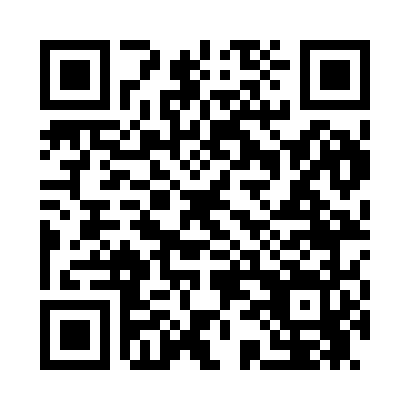 Prayer times for Conesville, Iowa, USAMon 1 Jul 2024 - Wed 31 Jul 2024High Latitude Method: Angle Based RulePrayer Calculation Method: Islamic Society of North AmericaAsar Calculation Method: ShafiPrayer times provided by https://www.salahtimes.comDateDayFajrSunriseDhuhrAsrMaghribIsha1Mon3:555:361:095:118:4310:232Tue3:565:371:105:118:4210:233Wed3:575:371:105:118:4210:234Thu3:575:381:105:118:4210:225Fri3:585:381:105:118:4210:226Sat3:595:391:105:118:4110:217Sun4:005:401:105:118:4110:208Mon4:015:401:115:118:4110:209Tue4:025:411:115:118:4010:1910Wed4:035:421:115:118:4010:1811Thu4:045:421:115:118:3910:1712Fri4:055:431:115:118:3910:1713Sat4:065:441:115:118:3810:1614Sun4:075:451:115:118:3810:1515Mon4:095:461:115:118:3710:1416Tue4:105:461:125:118:3610:1317Wed4:115:471:125:118:3610:1218Thu4:125:481:125:118:3510:1119Fri4:145:491:125:118:3410:0920Sat4:155:501:125:108:3310:0821Sun4:165:511:125:108:3310:0722Mon4:175:521:125:108:3210:0623Tue4:195:531:125:108:3110:0524Wed4:205:531:125:108:3010:0325Thu4:215:541:125:098:2910:0226Fri4:235:551:125:098:2810:0127Sat4:245:561:125:098:279:5928Sun4:255:571:125:098:269:5829Mon4:275:581:125:088:259:5630Tue4:285:591:125:088:249:5531Wed4:306:001:125:088:239:53